NASTAVA NA DALJINU, 5. RAZREDNASTAVNA JEDINICA: Davati zekat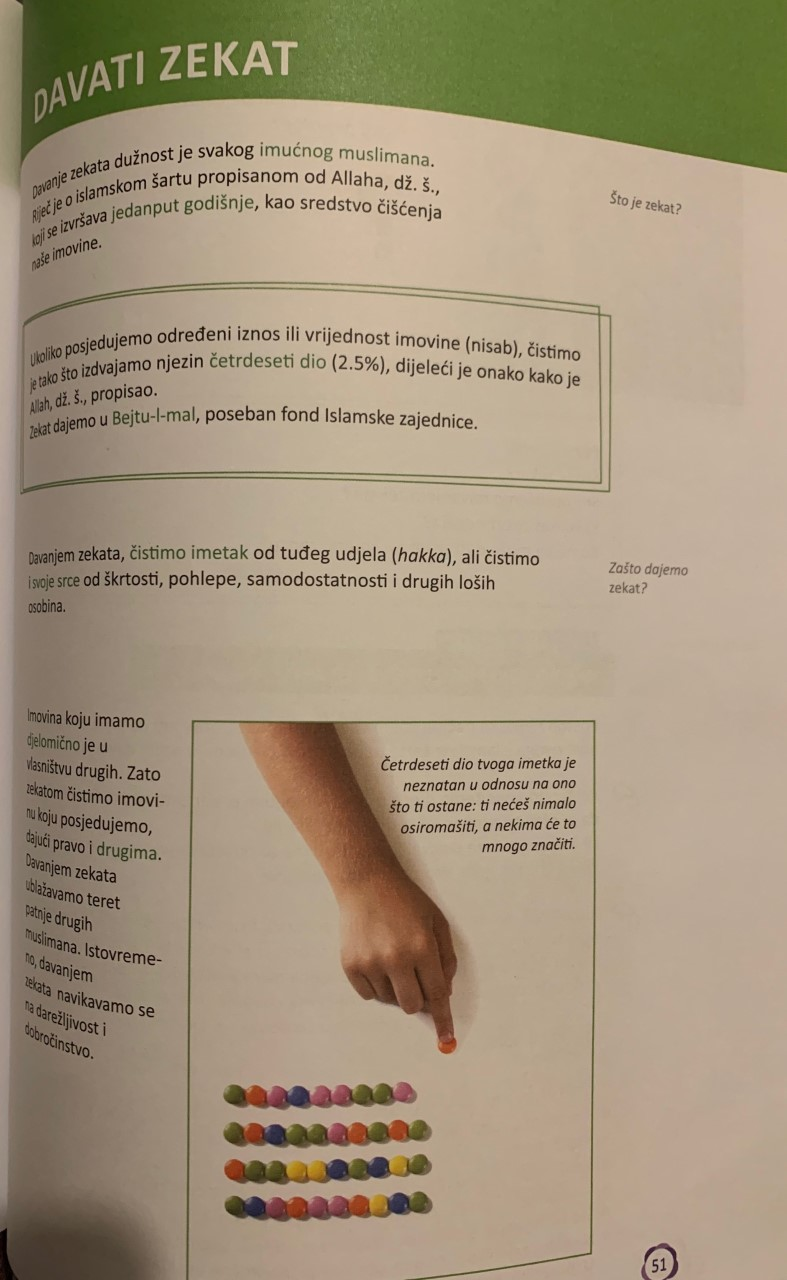 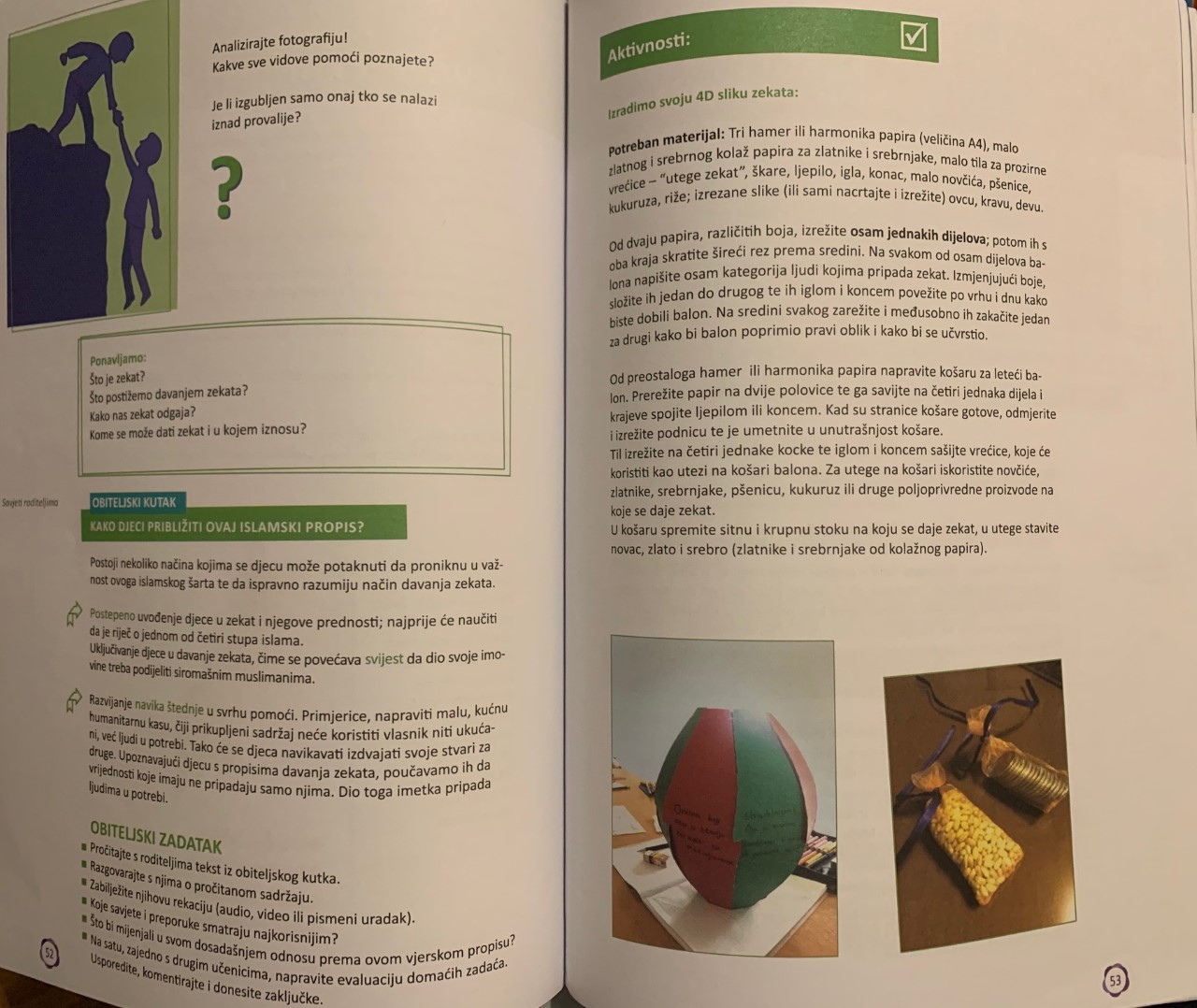 Dragi učenici, u vašim udžbenicima na stranama 51, 52 i 53 imate tekst o Zekatu. Na vama je zadatak da pročitate tekst i sve nejasnoće napišete svome vjeroučitelju i pošaljete mu pitanja (malo se vi postavite u ulogu učitelja), a sljedeći tjedan ćete dobiti od njega odgovore!